За период работы в школе мною была разработана серия уроков по теме декоративный натюрморт, для детей младшего школьного возраста (1-4 класс).Урок №1«Что такое декоративный натюрморт. Сравнительный анализ натюрмортов. Стилизация фруктов или цветов».Тип урока: приобретение новых знаний. Цели и задачи:Цель – объяснить и показать детям на наглядных примерах, что такое декоративный натюрморт; дать представление о стилизации предметов; научить сравнивать и различать различные виды натюрмортов. Образовательные: дать детям представление о том, что такое декоративный натюрморт и стилизация;научить детей стилизовать различные предметы, а так же научить сравнивать и различать различные виды натюрмортов; подмечать и показывать в работе характерные особенности строения объекта, отображать то главное, чем природа наделила объект.Развивающие: развить у детей навыки работы с кистями и красками, интерес к предмету, воображение; развить художественное и эстетическое восприятие мира, наблюдательность, фантазию, мышление. Воспитательные: воспитать у учащихся аккуратность при работе художественными материалами, внимание, умение слушать, организованность действий. Оборудование и материалы. Для учителя: наглядные пособия с репродукциями работ художников работающих над натюрмортами в разных стилях, примеры стилизации различных предметов, фрукты или муляжи фруктов. Для учащихся: альбомный лист, карандаш, ластик; кисти, краски, банка для воды.Структура урока:1.	Организационная часть (2-3 мин.).2.	Сообщение темы, целей, задач урока (5 мин.).3.	Объяснение материала, работа с учащимися (25-30 мин.).4.	Подведение итогов (5 мин.).Ход урока:     1. Поприветствовать детей. Визуально проверить  их готовность к уроку.    2. Сообщить тему урока, объяснить цель.    3.  Объяснить учащимся, что такое декоративный натюрморт и чем он отличается от обыкновенного классического натюрморта. Показать репродукции работ художников работающих над натюрмортами в разных стилях. Сравнить работы разных мастеров.    Объяснить детям, что такое стилизация и как с помощью нее добиться декоративности в изображении разных предметов. Показать на доске примеры стилизации фруктов и цветов. Поинтересоваться у учеников все ли им понятно ответить на интересующие их вопросы; дети приступают к работе.    Для    лучшего    усвоения    учащимися    материала    и    правильности выполнения задания следует пояснить, что:    а) выбранный объект, будь то фрукт или цветок, рисуется крупно, во весь лист    б) цветок начинаем рисовать с его центра, затем изменяем форму лепесточков, далее   рисуем   стебелек   с   листочками;   следующим   этапом   идет деление плоскостей цветка на части, обобщение, упрощение или наоборот усложнение каких-либо элементов растения;    в) если рисуем фрукт, то начинаем с изменения его формы и формы плодоножки с листом, затем также делим фрукт на плоскости, какие-то крупнее какие-то меньше в зависимости от того, какую часть фрукта мы хотим выделить;    г) далее работаем художественными материалами, каждая плоскость имеет свой цвет или  оттенок  цвета - окрашиваем  каждую  плоскость теми цветами и оттенками которыми считаем нужным.Параллельно с ребятами рисовать на доске.    В ходе урока отвечать на вопросы учащихся, объяснять то, что не понятно и ориентировать их во времени, чтобы все успели справиться с заданием до конца урока. Следить за правильностью выполнения задания.    4. Выставить оценки за работу на уроке. Выбрать лучшие работы детей и показать их всему классу. Поблагодарить учащихся за хорошее поведение и работу на уроке.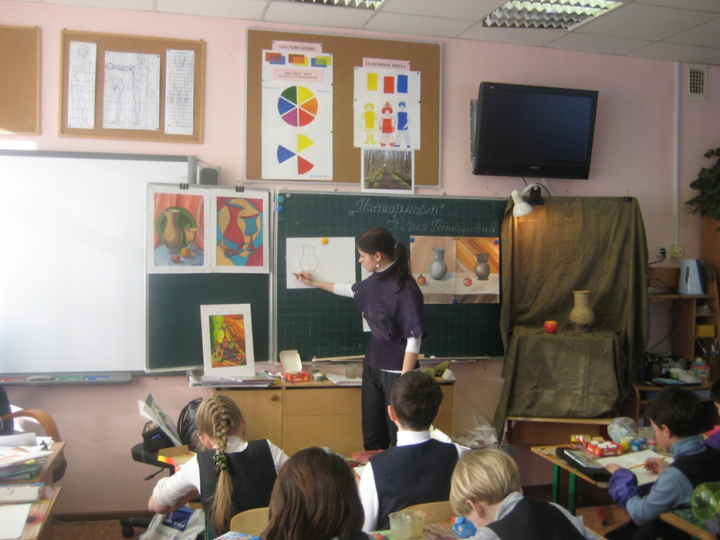 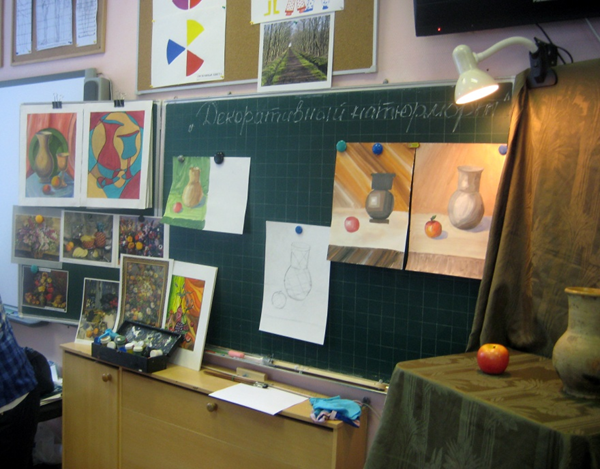 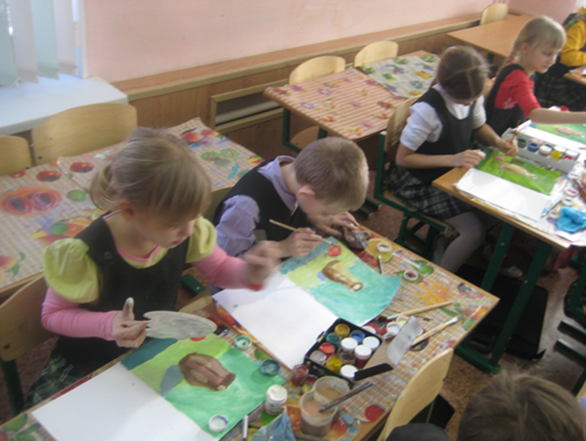 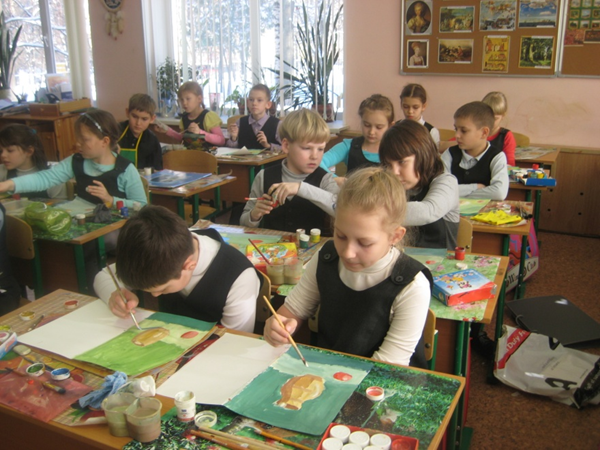 Урок №2 «Декоративный натюрморт».Тип урока: комбинированный.Вид деятельности: практическое занятие.Цели и задачи:Цель – научить детей рисовать декоративный натюрморт.Образовательные задачи: познакомить детей с терминами «декор», «стилизация», «эллипс»;познакомить с декоративным натюрмортом; научить отличать декоративный натюрморт от реалистического; отработать приемы рисования гуашевыми красками.Развивающие задачи: продолжить развитие цветовидения; развитие воображения, мышления, внимания, фантазии, зрительной памяти.Воспитательные задачи: воспитывать усердие, трудолюбие; воспитывать чувство прекрасного; воспитывать интерес к декоративному искусству.Оборудование: учитель – конспект урока, поэтапное выполнение декоративного и реалистического натюрморта на формате А3, иллюстрации работ художников XX в., роспись по ткани, пластилиновая живопись, аппликация из бумаги;ученики – лист А3, карандаш простой, гуашь, банка с водой, кисти №3, 5, 9.Структура урока.1. Организационный момент – 2-3 мин.2. Вступительная беседа – 3-4 мин.3. Объяснение нового материала –  5-7 мин.4. Самостоятельная работа – 25-28 мин5. Завершение работы –  2-4 мин.6. Подведение итогов – 3-4 минХод урока.    1. Приветствие. Настрой на урок. Организация рабочего места.    2. Повторение– Ребята, тема нашего урока “Декоративный натюрморт”. Слово “натюрморт” вам уже знакомо. Давайте вспомним его значение. Что же такое натюрморт?– Верно, ребята! Натюрморт – это мёртвая натура или это группа неодушевлённых предметов, объединённых в единую композицию по смыслу.– Как вы уже знаете, натюрморты бывают случайные и поставленные. Давайте приведём примеры случайных натюрмортов.– Молодцы, ребята! А какие натюрморты называют поставленными?– Верно, те натюрморты, которые ставятся специально с целью написания картины. Они обычно бывают на определенную тематику. Например “Натюрморт из предметов деревенского быта”.    3. А тема нашего занятия “Декоративный натюрморт”.– Ребята, слово “декор” в переводе с лат. означает – украшение, украшать.В начале XX века художники стали уделять натюрморту большое значение. Пед. показ (иллюстрации)– Мастера разных стилистических направлений стали работать в этом жанре живописи. Они много экспериментировали. Таким образом, появился декоративный натюрморт.Давайте сравним его с реалистическим натюрмортом. Иллюстрации (живописный и декоративный натюрморт)– Сначала, обратим внимание на цветовое решение. Какие особенности вы можете отметить?– Верно, ребята. Причём надо отметить, что в декоративном натюрморте главное – гармония цвета. Обычно художники используют не более 3-х цветов. Путём смешивания этих цветов, можно получить множество оттенков.– А теперь, ребята, внимательно посмотрите на реалистический и декоративный натюрморты. И назовите мне ещё одно отличие.Правильно! Предметы на живописном натюрморте – реалистичные, а на декоративном – форма различных предметов самая разнообразная.– Молодцы! В декоративном натюрморте предметы стилизованные, т.е. их форма упрощенная. А как вы думаете, в каких материалах можно выполнить декоративный натюрморт?– Правильно, при помощи красок, из природных материалов, из бумаги и т.д. Значит ещё одной отличительной особенностью в декоративном натюрморте является фактура.– Посмотрите ребята декоративный натюрморт можно выполнить на ткани (холодный батик), также из пластилина (пластилиновая живопись), из бумаги и природных материалов (техника аппликация) – Как вы думаете, ребята, где в жизни мы можем применить декоративный натюрморт?Назовите мне, пожалуйста, основные отличительные черты декоративного натюрморта.– Правильно! Вы хорошо усвоили новый материал. И теперь вы можете приступить к созданию своего декоративного натюрморта4. Для того чтобы начать вашу работу сначала карандашом нарисуйте линию симметрии, отметьте высоту, ширину вазы, затем проведите окружности – эллипсы и соедините плавными линиями, чтобы получилась ваза, потом нарисуйте яблоко.А теперь мы должны придумать интересное украшение на вазе. Оно может быть в виде клетки или волнистых линий или квадратами от маленького к большому.    Кто выбрал в виде волнистых линий, поставьте точку на кувшине рядом с центром и из нее проводите волнистые линии. Каждая линия будет своего цвета    Сейчас необходимо научиться подбирать цвета. Посмотрите на меня, если я возьму синий цвет (цвет фона) и вазу фиолетового цвета, будет ли она видна?А если я возьму вазу оранжевого цвета, будет ли она видна?Таким образом, если вы хотите, чтобы предмет был хорошо виден, то подбираем контрастные цвета, если менее – родственные.Объяснение по цветовому кругу (нахождение контрастных, гармоничных, родственных).Ребята, сначала, вам необходимо определить цвет фона. Для этого возьмите самую большую кисть и понравившийся вам цвет.После того как вы закончите делать фон, вам необходимо подбирать разные яркие красивые цвета для вазы и яблока, смотрите на ваши работы и на цветовой круг.    5. Ребята, наш урок подходит к концу, завершайте свои работы, кто, что не доделал. Кто закончил, кладите работы сохнуть на пол, сейчас мы с вами устроим выставку, сначала 1 ряд, потом 2, затем 3 ряд.   6. Итак, ребята на сегодняшнем уроке вы научились рисовать декоративный натюрморт, подбирать красивые цвета, сочетающиеся друг с другом.Что значит слово «декор» в переводе с латинского?Правильно! Что такое стилизация?Какие вы теперь знаете отличительные черты декоративного натюрморта от реалистического?Спасибо за урок, все молодцы,  до свидания!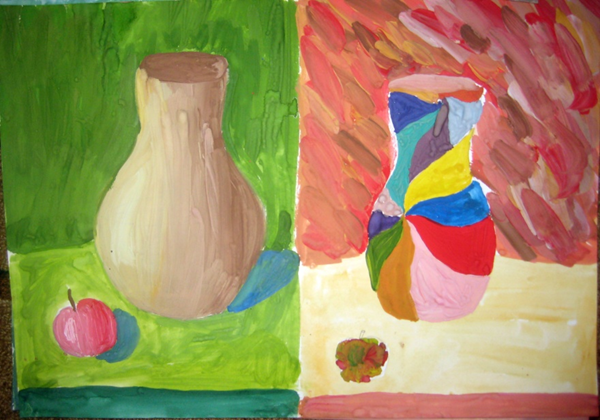 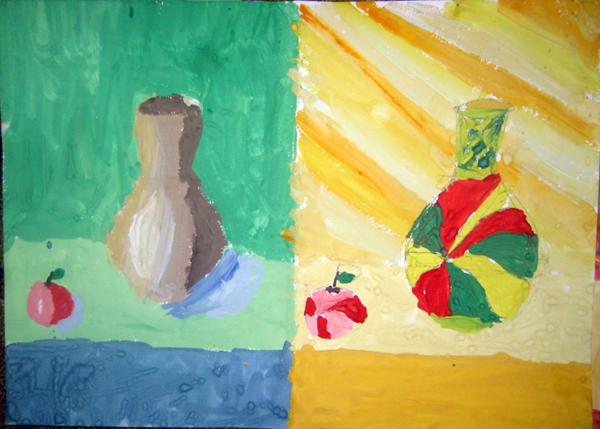 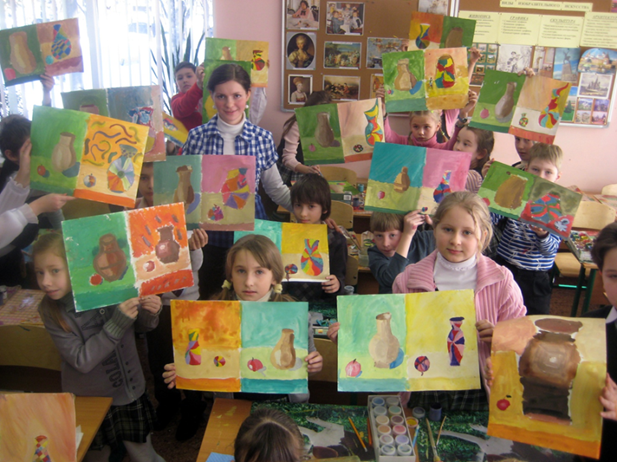 Составитель: Ефремова Юлия Геннадьевна